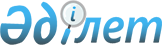 Об организации в 2010 году приписки граждан к призывному участкуРешение акима города Тараз Жамбылской области от 28 декабря 2009 года N 15. Зарегистрировано Управлением юстиции города Тараз Жамбылской области 09 февраля 2010 года за номером 99      Примечание РЦПИ.

      В тексте сохранена авторская орфография и пунктуация.

      В соответствии с пунктом 3 статьи 17 Закона Республики Казахстан от 8 июля 2005 года «О воинской обязанности и воинской службе» и Постановления Правительства Республики Казахстан от 5 мая 2006 года № 371 «Об утверждении Правил о порядке ведения воинского учета военнообязанных и призывников в Республике Казахстан», РЕШИЛ:



      1. Государственному учреждению «Управление по делам обороны города Тараз Жамбылской области» (по согласованию) рекомендовать проведение в январе-марте 2010 года приписки к призывному участку граждан мужского пола 1993 года рождения, проживающих в городе Тараз.



      2. Для установления степени годности к воинской службе при приписке к призывным участкам организовать прохождение гражданами медицинской комиссии в порядке, определяемом Постановлением Правительства Республики Казахстан от 31 марта 2006 года № 226 «Об утверждении Правил проведения военно-врачебной экспертизы в Вооруженных Силах, других войсках и воинских формированиях Республики Казахстан».



      3. Государственному учреждению «Управление внутренних дел города Тараз» (по согласованию) рекомендовать в пределах своей компетенции осуществлять розыск и задержание лиц, уклоняющихся от исполнения воинской обязанности.



      4. Контроль за исполнением настоящего решения возложить на заместителя акима города Тараз Актанову М.А.



      5. Настоящее решение вступает в силу со дня государственной регистрации в органах юстиции и вводится в действие по истечении десяти календарных дней после дня официального опубликования.      Аким города Тараза                         Е. Астаев«СОГЛАСОВАНО»Начальник государственного учреждения

«Управление по делам обороны города Тараз

по Жамбылской области»

С.И. Мельников

28 декабря 2009 годаНачальник государственного учреждения

«Управление внутренних дел города

Тараз Департамента внутренних дел

Жамбылской области»

Б.А. Кулекеев

28 декабря 2009 года
					© 2012. РГП на ПХВ «Институт законодательства и правовой информации Республики Казахстан» Министерства юстиции Республики Казахстан
				